PRATIKSHA 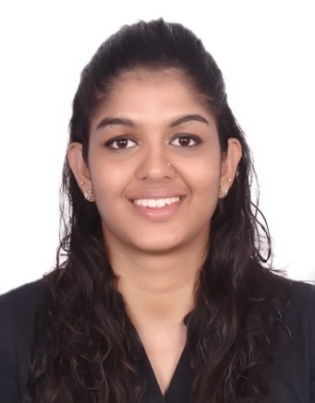                                                        Email: pratiksha.389869@2freemail.com                                                        ■Date of Birth: 17th April 1993                                                       ■Nationality: Indian                                                       ■Marital Status: MarriedProfile Summary___________________________________________________________________________________1.5+ years of professional experience in Social Media Analytics and Consulting, Pharmacovigilance, Competitive Intelligence, Market Research and Digital strategyAnalytical tools: MS Excel, MS PowerPoint, SalesforceSocial Studio, Crimson Hexagon, SimilarWeb, BuzzSumo, AdBeat, WhatRunsWhere, InDesign CC, Illustrator CC, Google AnalyticsStrong ability to analyze and gather client requirements, quality assurance, and attention to detailEducation__________________________________________________________________________________________Birla Institute of Technology and Science (BITS), Pilani Campus                                                               June 2017	Master of Pharmacy in General Pharmacy		                                                                                   GPA: 7.71/10Seth Govind Raghunath Sable College of Pharmacy, Pune University                                                        July 2015	Bachelor of Pharmacy		                                                                                                          Percentage: 68.5Annasaheb Magar College, Pune                                                                                                                    May 2011	HSC, Class XII		                                                                                                                       Percentage: 73.5     Sinhgad City School                                                                                                                                          May 2009        SSC, Class X                                                                                                                                              Percentage: 82Professional Experience__________________________________________________________________________IQVIA (formerly QuintilesIMS), Analyst                                                                                      July 2017 – Oct 2018Collaborating with top pharmaceutical clients across the globe to define critical business questions (CBQs) and leverage social media analytics to solve themConducting competitive intelligence to understand the competitor space of digital campaigns, social presence, brand positioning and website comprehensivenessTracking, identification and profiling of key opinion leaders and social advocates from across the webCreating business proposals and teasers for outlining key capabilities and methodologies of the social media offeringsProviding insights and actionable recommendations to clients to understand brand perceptions, patients’ concerns, track brand SWOT, switchover trends and brand messagingCreating and managing an innovative in-house business development toolAssisted Nexxus social Pharmacovigilance team with many of the top pharmaceutical clients across the globeIQVIA (formerly QuintilesIMS), Intern                                                                                        Jan 2017 – June 2017Worked on social listening live projects which provided an opportunity to get familiar with monitoring and analysis of social media buzz for scientific conferences, brands and specific therapy areasOpportunity to gain hands on experience on different consumer insight tool      Serum Institute of India LTD, Intern                                                                                            Nov 2013 - Nov 2013Undergone training in different departments of Vaccine production, and familiar with the intricacies of techniques utilized in manufacturing Anti-Snake Venom Serum and Tetanus Anti-toxinsCollege Projects__________________________________________________________________________  To enhance the dissolution rate of poorly soluble drug (Ramipril) by Solid Dispersion Technique.  Jan 2016 The project aims at enhancing the solubility of poorly soluble drug by solid dispersion techniqueLiterature survey and the development of method on UV-Visible Spectroscopy were the initial part of the projectPreparations of Solid Dispersion as well as its dissolution studies was carried out with good resultsFormulation of this solid dispersion into buccal drug delivery systems with its dissolution studiesScored an AThis project  was under the supervision of Mr. M.M.Pandey, Assistant Professor, Department of Pharmacy BITS, Pilani    A review on Antifolates as anticancer agent.                                                                                                     2013-2014The project aims at the Antifolates which are antimetabolites used in the chemotherapy treatment of cancer Literature survey on the mechanism of action and in detailed study on the molecules under this category was done in this reviewPositions of Responsibility________________________________________________________________________Academic Research Division, BITS Pilani	                                                                                  Jan 2016 –May 2016Teacher Assistant during post-graduation under the guidance of Dr. H. Jadhav, Associate Dean, ARD, BITS Pilaniachievements and extra-curricular activities_____________________________________________________Inter-collegiate Project Presentations                                                                                                                     2013Secured third position in the poster presentations competition during the National Seminar on ‘Frontiers of Cancer Chemotherapy' Sponsored by AICTEAttended and participated in Poster Presentation and Pharma Quiz at the Annual Pharma Conference, INSIGHT 13' organized by IES MCRC, MumbaiCertification                                                                                                                                                              2015Qualified Graduate Pharmacy Aptitude Test (GPAT) conducted by AICTE securing 148 marks with AIR 484Participated in a workshop on IPR protection-Patent/Copyright/design/Trademark by ADITYA BIRLA GROUP, BITS PilaniWorked as an active member of Student’s council and represented college at the university level             2014Participated and secured second position in basketball tournament organized by National Law University, Delhi 